Karta pracy - pozalekcyjne zajęcia wychowawczeNADCHODZI ZIMAKarta pracy przeznaczona dla wychowanków grupy starszej i młodszejKompetencje kluczowe: Porozumiewanie się w języku ojczystym. Spójrz na poniższą tabelę. Zamaluj co drugą literę. Pozostałe litery utworzą hasło. Rozwiązanie zapisz w odpowiednim miejscu.……………………………………………………………………………………………….Przyjrzyj się poniższym ilustracjom. Wybierz te, które są oznakami zimy i otocz je pętlą. 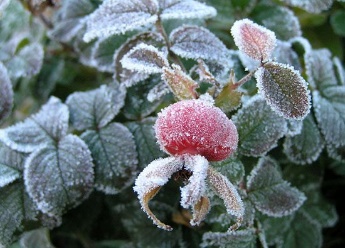 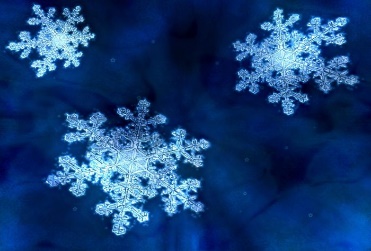 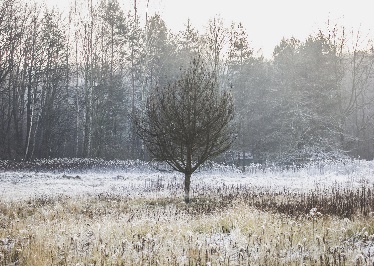 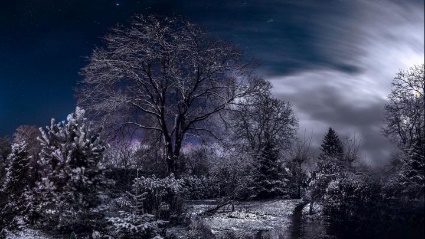 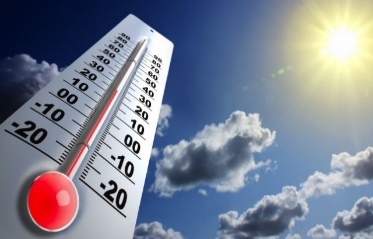 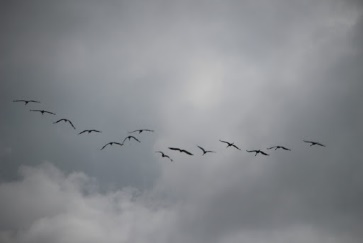 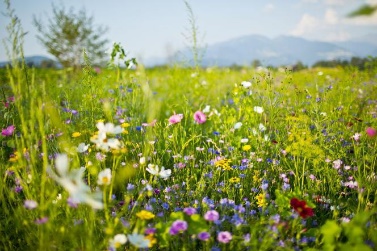 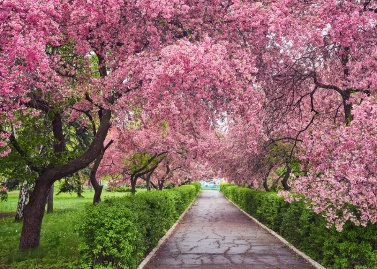 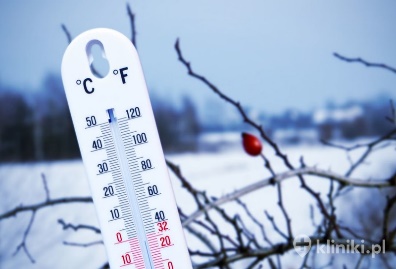 Połącz ze sobą takie same śnieżynki. 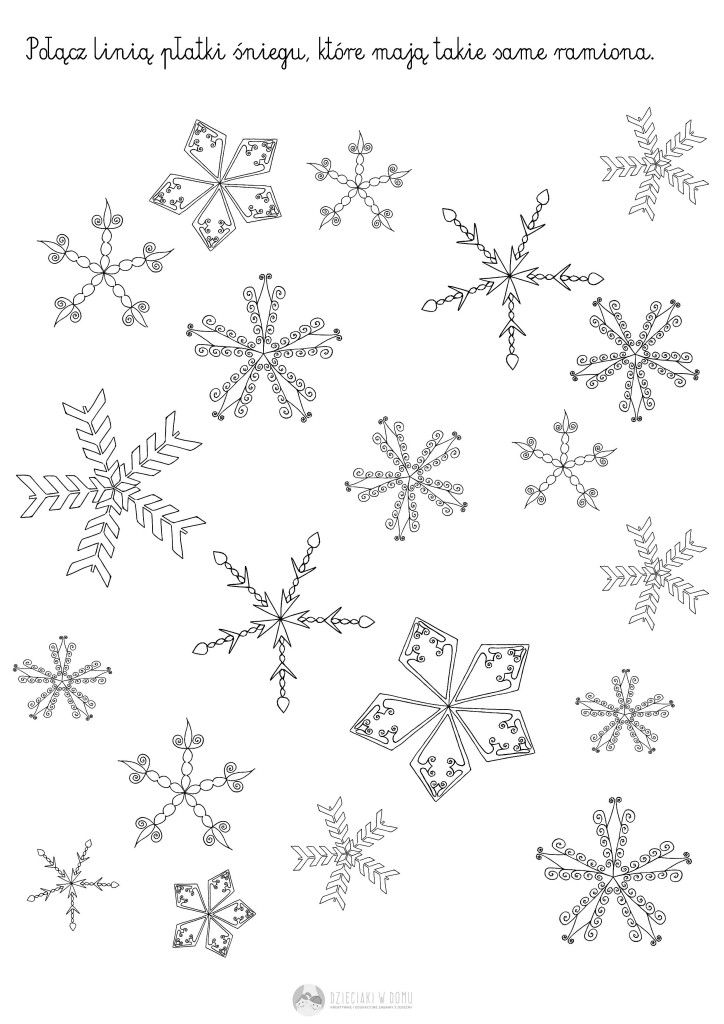 Ułóż opowiadanie z rozsypanki wyrazowej. Ponumeruj zdania w odpowiedniej kolejności.Odpowiedź do pierwszego zadania: - Nadchodzi zima.Odpowiedź do ostatniego zadania: Zima to pora roku, kiedy przyroda śpi. W lasach nie słychać ptaków, ponieważ niektóre z nich wyleciały do ciepłych krajów. Na dworze robi się coraz zimnej. A dni stają się coraz krótsze. Z nieba pada biały puch, który iskrzy w promieniach słońca. To śnieg, z którego można ulepić bałwana. Źródła: http://wsse.krakow.pl/strona2/attachments/article/196/ZAGADKI%20O%20ZIMIE,%20ZDROWIU%20I%20HIGIENIE.pdf https://nextews.com/images/2c/cf/2ccf19576ffe0ea3.jpghttps://i.wpimg.pl/550x0/i.wp.pl/a/f/jpeg/25549/mroz4_550.jpeg  https://lh3.googleusercontent.com/proxy/Vc6YWp5G39He23GJRZROprL0sjbpN7mkX7ckdBsnKBmkmYNvms9zZyg9Jag7eVNHkNdO0tX7R3OrwZApof_-F3yXrhJZcrX-JvKWQzsao_gcMZMgq1BQfgsFtSJE5dcZfF0 https://www.kliniki.pl/photos/65/niska-temperatura-pomoze-w-walce-z-nadwaga_64656.jpg https://brzeg.pl/wp-content/uploads/2016/06/upal.jpg https://catherinemgabrielle.files.wordpress.com/2017/01/c582c485ka05sygn.jpg https://naukawpolsce.pap.pl/sites/default/files/styles/new_720_x_405/public/201712/29234904_29234859.jpg?h=6a4b49de&itok=YC_fURGY https://i.pinimg.com/originals/da/57/8f/da578fddcb30658e1249a9f556514cc3.jpg [dostęp: 01.12.2020 r.]Opracowanie: Justyna GruczekANBAMDLCBHIONDRZEIWZCISMKALA dni stają się coraz krótsze.To śnieg, z którego można ulepić bałwana.Zima to pora roku, kiedy przyroda śpi.Na dworze robi się coraz zimnej.Z nieba pada biały puch, który iskrzy w promieniach słońca.W lasach nie słychać ptaków, ponieważ niektóre z nich wyleciały do ciepłych krajów.